Стартует школьный этап Всероссийской олимпиады школьников!26 сентября 2023 г. - физика!Приглашая ребят на школьный этап олимпиады, помните, что он самый массовый и носит мотивирующий характер, служит привитию интереса к физике, к решению интересных задач.Для подготовки обучающихся к школьному этапу Всероссийской олимпиады школьников по физике на базе образовательного центра «Сириус», рекомендуем школьникам зарегистрироваться на сайте https://siriusolymp.ru  Во вкладке «Участникам» найти «Тренажер» https://edu.sirius.online/#/contests_page/vos , где выбрать предмет, класс и приступить к решению.	Обращаем внимание учителей на необходимость не только обучать учеников физике на уроке, но и повторение курса физики в преддверии олимпиады.В 7 классе обучающиеся только начали изучать курс физики, поэтому в основном задания будут иметь «математический» характер. Например, 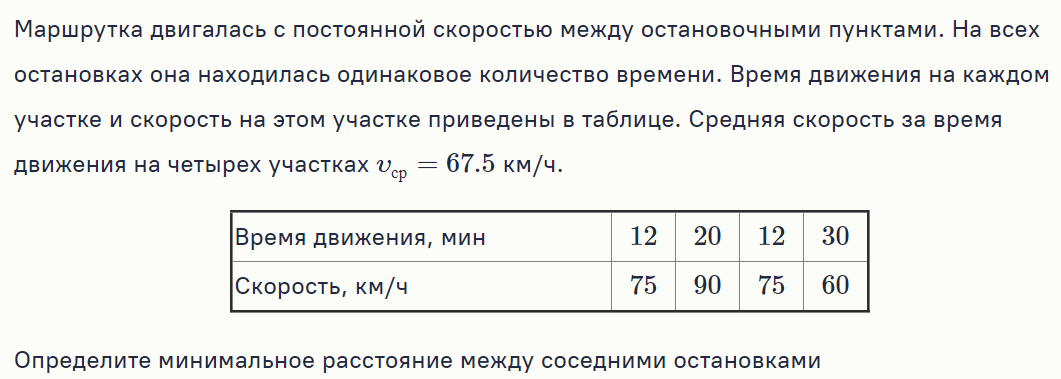 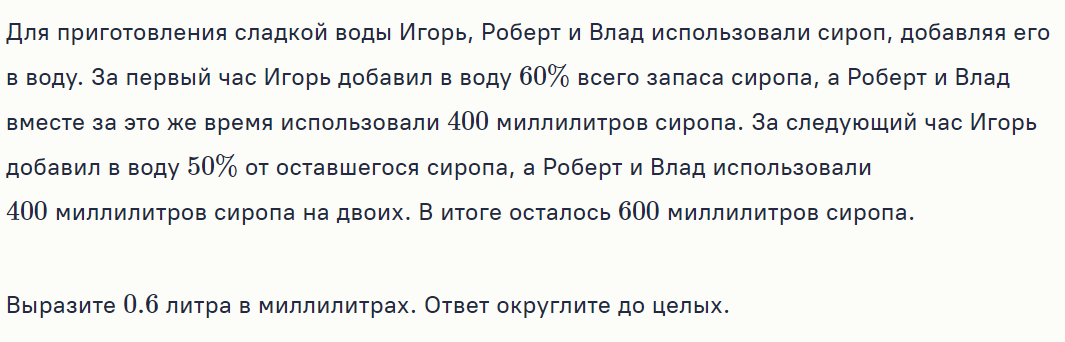 	В 8 классе требуют повторения темы, изученные в 7 классе: «Механическое движение», «Масса. Плотность», «Сила Архимеда», «Элементы статики». Например,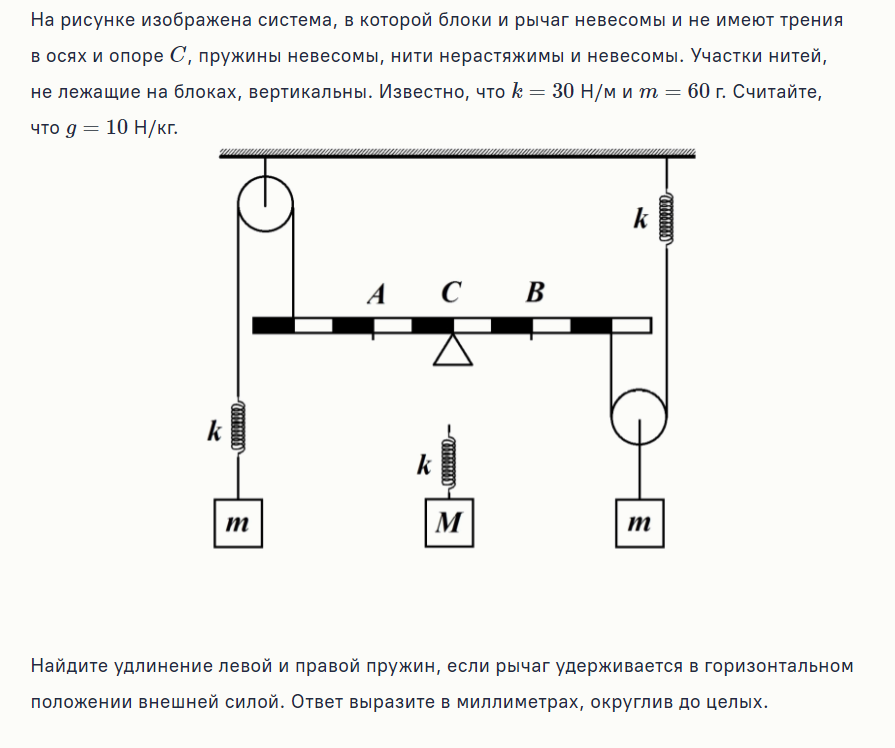 	В 9 классе рекомендовано повторить темы: «Механическое движение», «Элементы статики»,  «Сила Архмеда. Условие плавания тел», «Теплообмен», «Постоянный электрический ток». Примеры. 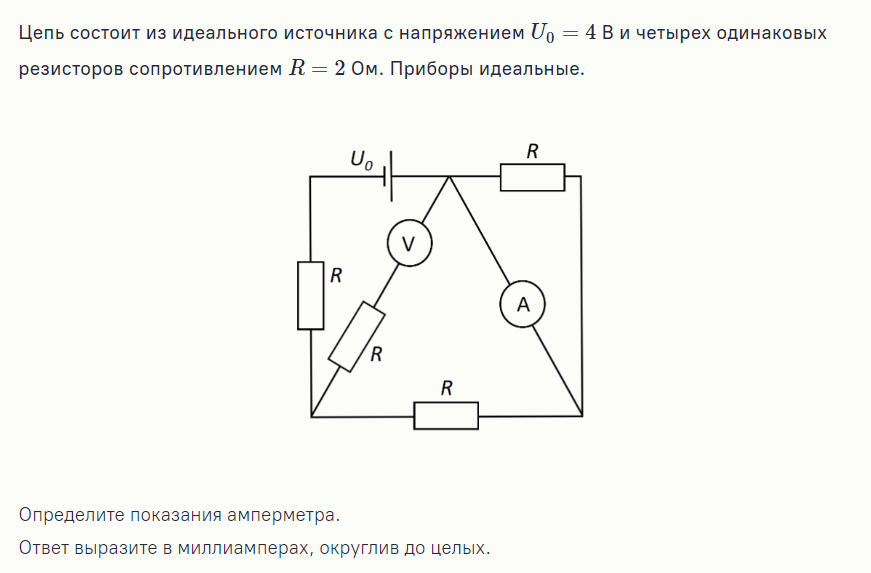 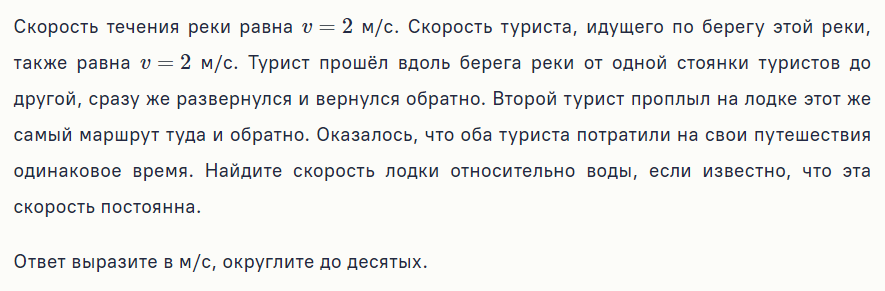 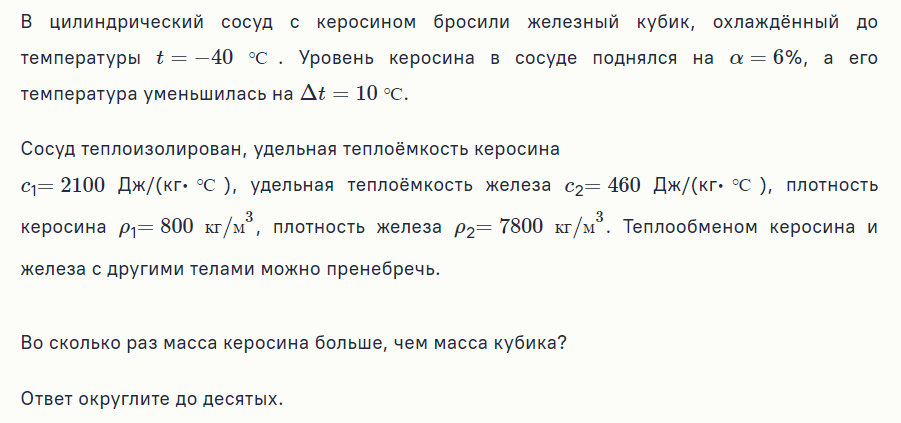 	Обучающимся 10 классов рекомендуется повторить тему «Механическое движение», обратив внимание на тему «Относительность движения», также задачи по темам «Тепловые явления», «Электромагнитные явления»; умение работать с информацией, представленной в виде таблиц, диаграмм и графиков. 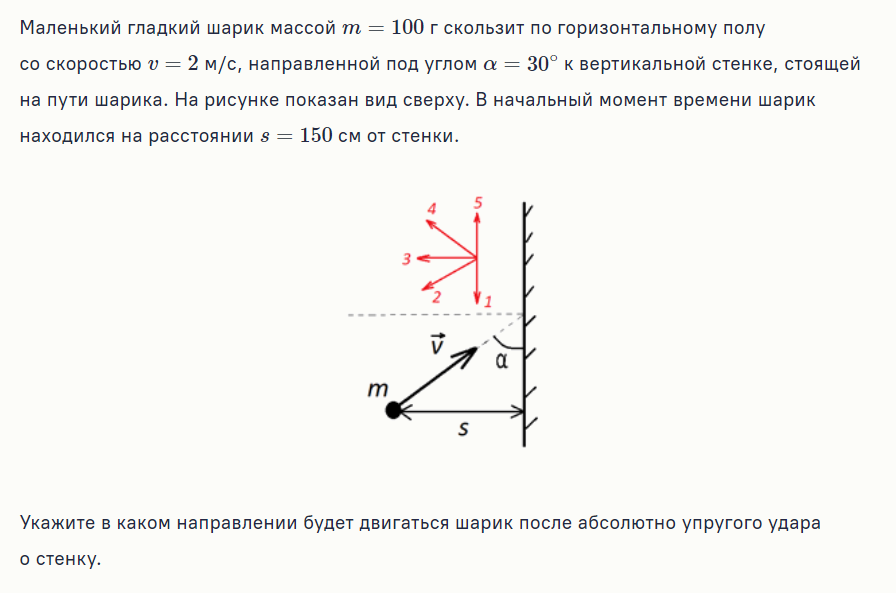 	В 11 классе могут быть предложены задачи на «Динамику движения материальной точки», «Законы сохранения», использование законов «Молекулярно-кинетической теории» «Термодинамики», «Электростатики», «Смешанное соединение проводников».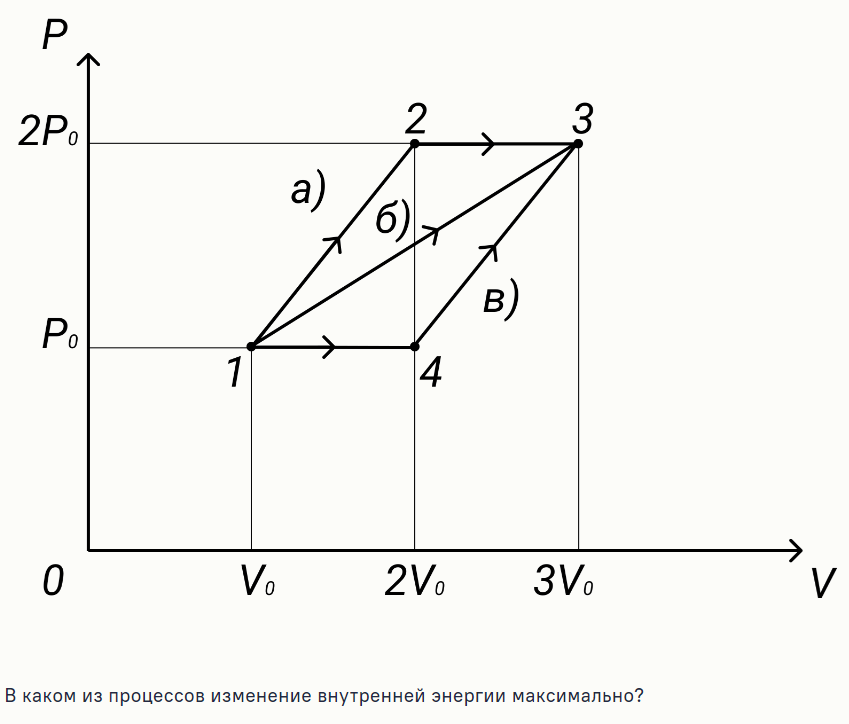 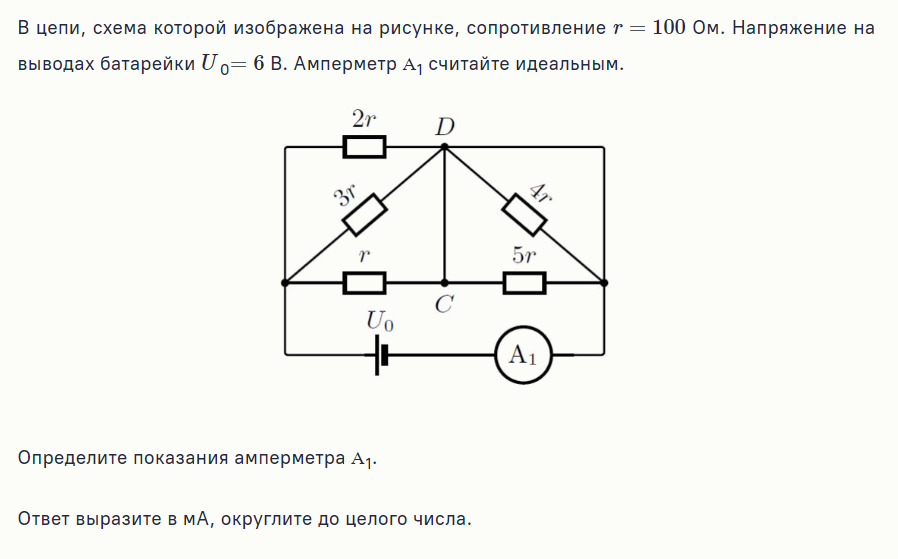 	При подготовке учеников к олимпиаде, можно пользоваться разбором заданий пригласительного этапа ВсОШ по физике https://www.youtube.com/playlist?list=PLJUyuqXiqflELNAFUxzZTQpZT4U_6w42o  